Pokoloruj wg planszy z kolorowymi flagami.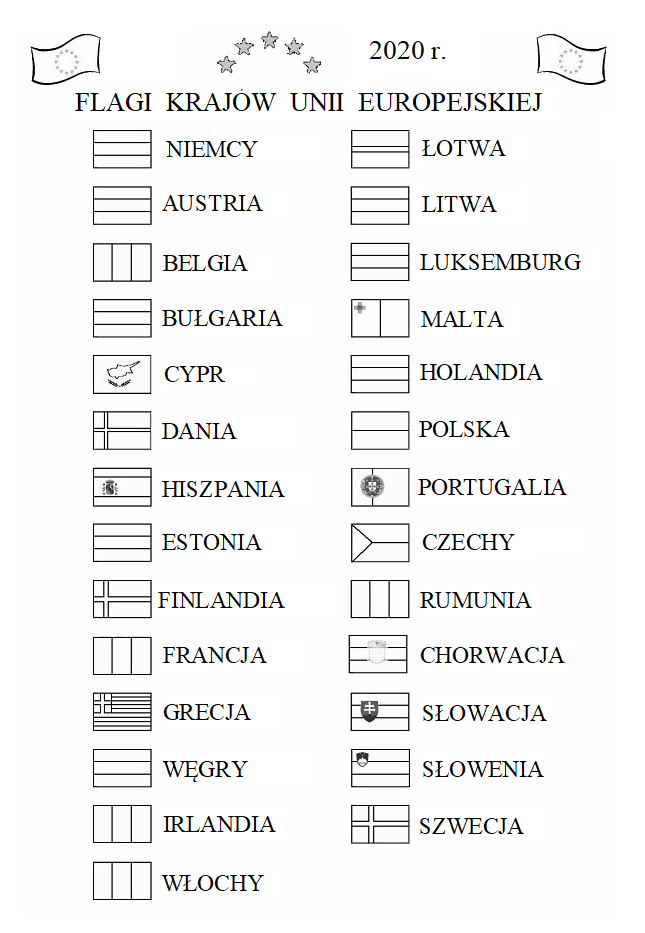 